附件2笔试政策加分考生需要提供材料明细序号项目生类别需要提供材料1234567选聘高校毕业生到村任职考生 大学生村官到村任职合同书原件和复印件 ，县级组织部门开具的服务期满、期满考核等次证明。“三支一扶”考生《高校毕业生“三支一扶”服务证书》的原件和复印件。黑龙江省村村大学生行动领导小组项目办公室统一制作的协议书的原件和复印件 ，县级组织部门开具的期满考核等次证明。“村村大学生计划”考生“大学生志愿服务西部计划” 由服务单位开具并盖章的《大学生志愿服务西部计划服务鉴定表》《大学生志愿服务西部计划志愿考生 服务证》的原件及复印件。普通高等学校毕业入伍大学生服现役期满退役后的报考考生入伍通知书、退伍证等相关证明。农村义务教育阶段学校教师特 服务所在县教育行政部门出具的服务期满证明 ，黑龙江省服务期满特岗教师考核聘任登记表的原件设岗位计划的报考考生 和复印件。城乡基层公益性岗位工作满2年的高校毕业生《城乡基层公益性岗位工作的高校毕业生报考事业单位资格认定表 》原件及复印件。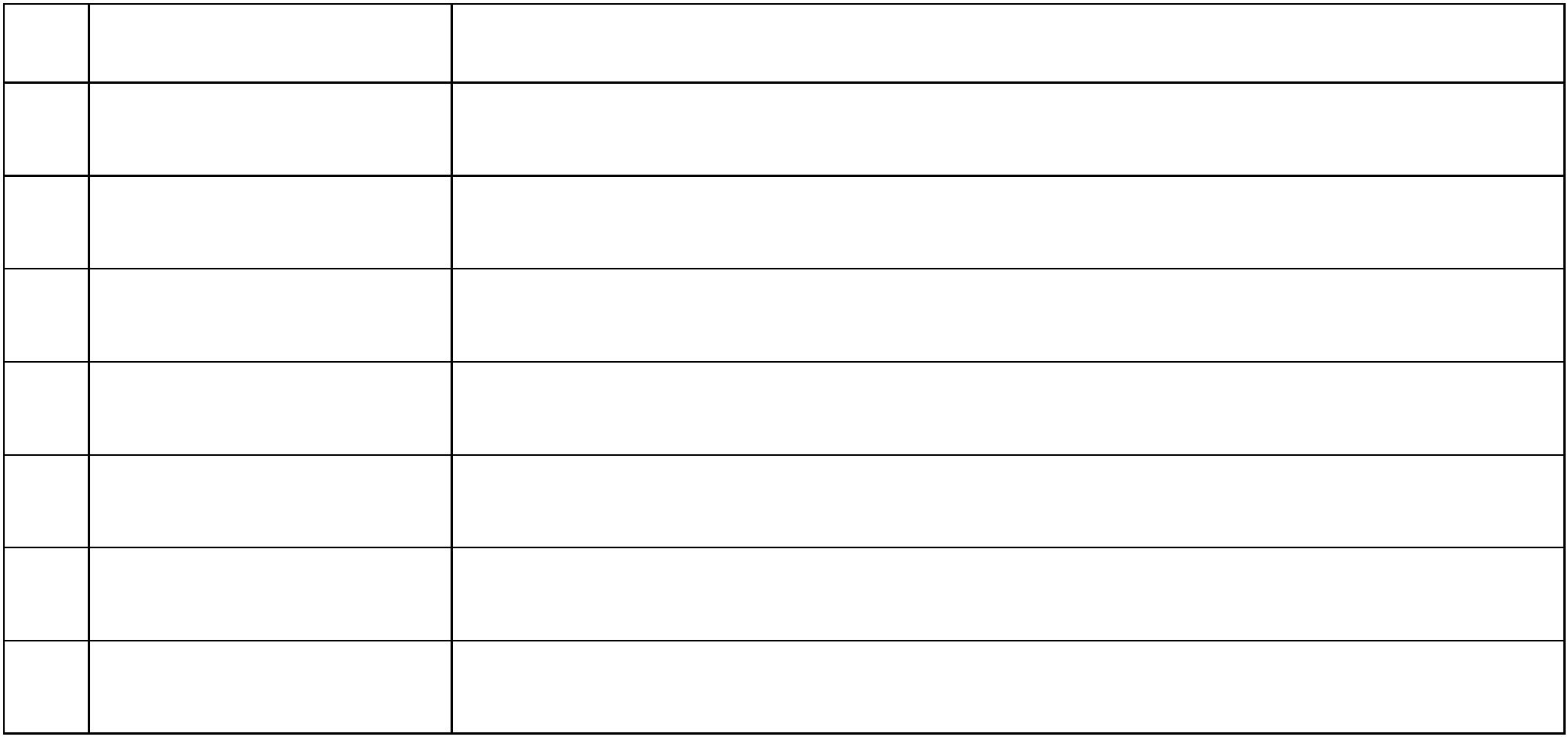 